Press RELEASEUp to 70 percent less rework:Pulse welding with Fronius TransSteel PulseFronius is upgrading its TransSteel series with the addition of the pulse function. Not only does the pulsed arc allow faster welding speeds on thicker materials, but rework is reduced as the pulsed arc causes less welding spatter.The pulse mode makes it possible to bypass the intermediate arc, which is difficult to control and prone to spatter. The resulting reduction in spattering leads to up to 70 percent less rework. Furthermore, the pulsed arc allows welding speeds that are up to 30 percent higher to be achieved. All these advantages are now also available from the Fronius TransSteel 3000 compact as well as the TransSteel 4000 and 5000.Pulse tacking to avoid distortionThe TransSteel devices were developed especially for use on steel. The addition of the pulse function now makes these power sources true all-rounders, as a wide range of functions supports the welder in various applications. With the help of the spot function, even and consistent welding spots can be produced – ideal for tacking workpieces. Interval welding not only produces a rippled seam appearance, but the lower heat input also reduces the possibility of material distortion on light gage sheets.Special characteristics ensure the user has the ideal arc properties at their disposal. The “Steel” universal characteristics are particularly suitable for simple and fast welding applications. “Steel Root” has been developed for root welding and also provides a soft and stable dip transfer arc for good gap-bridging ability over wide gaps. The “Steel Dynamic” welding program, on the other hand, produces a particularly hard and concentrated arc, thus achieving high welding speeds and deep penetration. Where minimal spattering and deep penetration are the order of the day, the TransSteel Pulse models with “Pulse Controlled Spray Arc” provide the perfect settings. With the “SynchroPulse”, the welding power alternates between two operating points at a frequency of up to 5 Hertz. As the change between high and low current facilitates welding in a vertical up position, for example, it is possible to produce a pronounced seam rippling on aluminum alloys.Three power categories, two models, one solutionThe intuitive operating concept of the TransSteel allows immediate commissioning of the device without any previous knowledge. All the necessary welding parameters can be set on the front panel. A simple option for documenting the welding data completes the device concept. A USB thumb drive can be connected to the rear of the power source to store all important data – including time and device-related data, but also the parameters used such as current, voltage, and wire speed.Fronius has added the pulse function to three models. The TransSteel 3000 compact Pulse is a multiprocess device that masters all three welding processes to the same high degree. The compact unit is ideal for a wide range of welding tasks on the construction site, in the workshop, or for repair work. For recurring welding tasks or in small series production, the pulse function on the TransSteel 4000 Pulse and TransSteel 5000 Pulse brings more options and speed. In contrast to the Compact version, these higher-power units have a separate wirefeeder.3,301 characters (including spaces)Navigation Title: TransSteel PulseDisplay Name (URL): transsteel-pulseMeta-Title: TransSteel Pulse: Less rework through pulse weldingMeta-Description: Not only does the pulsed arc allow faster welding speeds on thicker materials, but less spatter means up to 70% less rework.Captions: 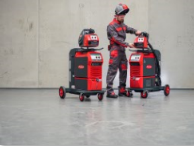 Image 1: Fronius is adding the pulse function to the existing TransSteel series, making welding even easier.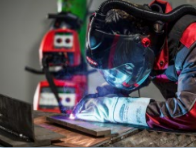 Image 2: Pulse welding helps the welder to produce neat seam rippling or to minimize distortion, such as during tacking.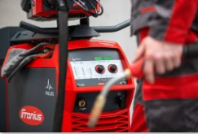 Image 3: With the intuitive operating concept, the welder can start up the TransSteel immediately and without any prior knowledge of the device.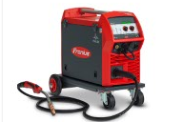 Image 4: The TransSteel 3000 compact Pulse is a multiprocess device that masters MIG/MAG, TIG, and electrode welding to the same high degree.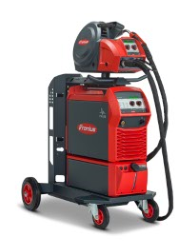 Image 5: TransSteel 4000 and 5000 Pulse have a separate wirefeeder and are therefore particularly suitable for intensive welding applications.Photos: Fronius International GmbH, reproduction free of chargeThis news release and the images can be downloaded from:https://www.fronius.com/en/welding-technology/info-centre/press/transsteel-pulseBusiness Unit Perfect WeldingFronius Perfect Welding is an innovation leader for arc welding and a global market leader for robot-assisted welding. As a systems provider, the Fronius Welding Automation division also implements customized automated complete welding solutions, for the construction of containers or offshore cladding for example. The range is rounded off by power sources for manual applications, welding accessories, and a broad spectrum of services. With more than 1000 sales partners worldwide, Fronius Perfect Welding has great customer proximity. Fronius International GmbHFronius International is an Austrian company with headquarters in Pettenbach and other sites in Wels, Thalheim, Steinhaus and Sattledt. Founded by Günter Fronius in 1945, this long-standing company with a rich tradition will be celebrating its 75th anniversary in 2020. What began as a local one-man venture has grown into a global player with more than 5440 employees worldwide working in the areas of welding technology, photovoltaics and battery charging systems. Its export ratio of around 93 percent is achieved with 34 international Fronius subsidiaries and sales partners/representatives in more than 60 countries. Moreover, its innovative products and services and its portfolio of 1264 registered patents make it an innovation leader on the world market.For more information, please contact:
Fronius USA LLC, Ms. Welch Stephanie,6797 Fronius Drive, 46368 Portage, INTel: +1 (219) 734 5701, E-Mail: welch.stephanie@fronius.comPlease send an author's copy to our agent:a1kommunikation Schweizer GmbH, FAO Kirsten Ludwig,Oberdorfstraße 31 A, 70794 Filderstadt, Germany,Tel.: +49 (0)711 9454161-20, e-mail: Kirsten.Ludwig@a1kommunikation.deFor more exciting updates, visit our blog at blog.perfectwelding.fronius.com and follow us on Facebook (froniuswelding), Twitter (froniusintweld), LinkedIn (perfect-welding), Instagram (froniuswelding) and YouTube (froniuswelding)!